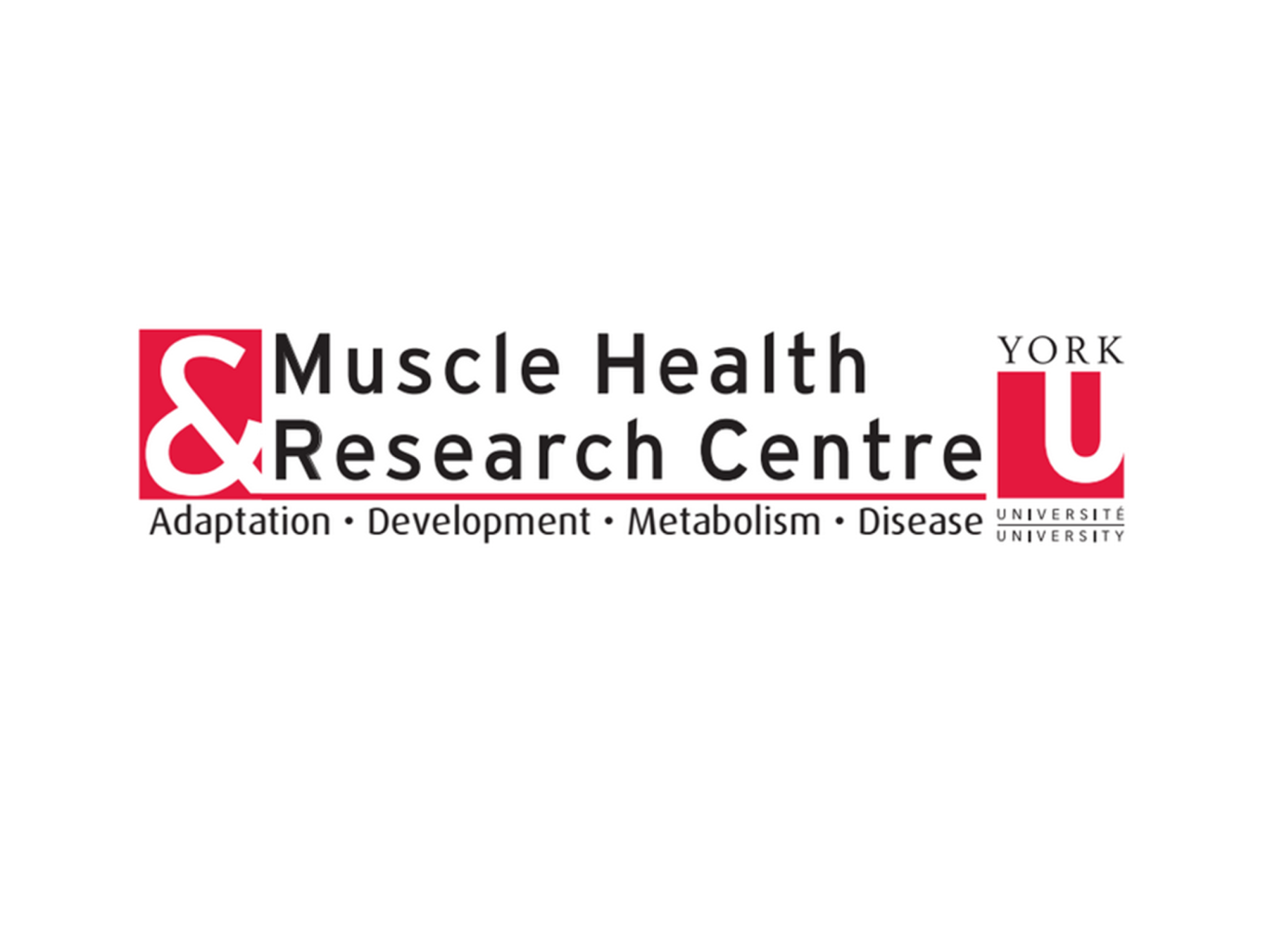 MHRC Collaborative Research Grant (CRG) DetailsPurpose Collaborative Research Grants (CRGs) are specifically available to assist faculty in conducting collaborative research projects.  Emphasis is on the participation and involvement of at least one MHRC Graduate Student, and at least one external or internal collaborator.  There are two kinds: 1) involving (external) clinical collaborators, and possibly other MHRC faculty members;2) involving other (internal) MHRC faculty members, with preference for collaborations that have not yet been established, based on prior publications.Funding will be provided for specific research projects, such as: • Pilot studies for the initiation of collaborative research programs for which outside grant applications may ultimately be submitted;• Support for unique collaborative research projects for which other funds have not been acquired. Eligible and ineligible expenses are described below.Value of the CRG Up to $5000. Two grants will be available in 2021-2022.Eligibility All full-time faculty members who are active members of the MHRC may apply. Priority will be given to applicants who have less access to external sources of funding. Senior Scholars will also be considered, but will be given lower priority. Applicants who are awarded a CRG may not re-apply in consecutive years. Applicants who were successful in previous years will be considered but will be given lower priority. Applicants who have received a CRG must submit a brief report 24 months after receiving the award describing what was accomplished as a result of the grant and any outcomes that have resulted from it before any subsequent funds will be awarded. Application Form and deadlinePlease use the Application form and submit to mhrc@yorku.ca (copied to dhood@yorku.ca) by Oct 1, 2021 at 4:00 pm. Applications for retroactive funding will not be considered. Adjudication CRG applications will be adjudicated by the MHRC Awards Committee, with assistance from the Executive Committee if conflicts of interest exist. The detailed project proposal, the budget justification, the added value of the collaboration to complete the project will form the basis for the selection.Project proposal: • Quality and significance of the project – originality, methodology and potential contribution to knowledge, • The feasibility of the project Value of the collaboration: Explain how this collaboration is needed to achieve the objectives and clearly describe the involvement of both collaborators, as well as the role of the MHRC Graduate Student involved in the project. An email from the collaborator is required along with the Application itself.Budget justification: Describe how the money will be spent, using the eligible and ineligible expense criteria listed below;Eligible Expenses • Research assistant salary: Applicants must include a description of and rationale for the number of hours required, the tasks to be performed, and the hourly wage; • Minor equipment and supplies: including reagents;Animal care costs, or volunteer subject feesExpenses must be directly related to the conduct of the research project. Ineligible Expenses • Travel for conferences or workshops;• Costs associated with the fulfillment of the graduate student’s graduate degree requirements;• Projects intended to support or enhance teaching or teaching materials; • Secretarial support; • Publication costs. Conditions Faculty members who receive this award must acknowledge the MHRC as an affiliation on all publications and in presentations of the data by the student or PI;Applicants engaging in research with human participants must submit an approval letter of the Human Participants Review Committee before any funds will be released;Applicants engaging in research involving animals or biohazards must submit an approval letter from the Animal Care Committee or the Advising Committee on Biological Safety before any funds will be released;The applicant consents to have their name, project title and amount awarded publicized on the MHRC website.Questions? Questions can be sent to mhrc@yorku.ca, and copied to the MHRC Director (dhood@yorku.ca).Collaborative Research Grant (CRG) Application Form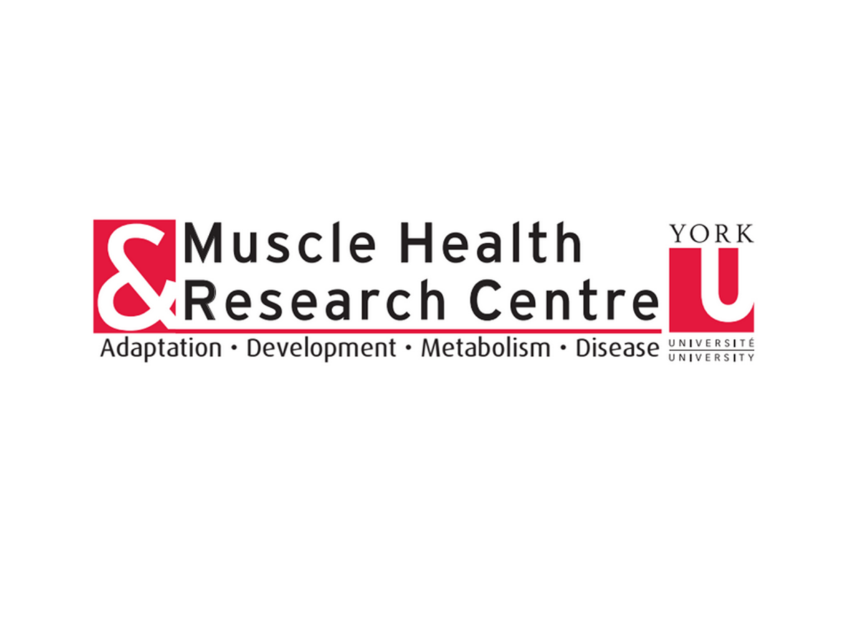 Please read the CRG Details document prior to completing this application formThis is an 1) External, or 2) Internal CRG Application:  ____________APPLICANT INFORMATIONMHRC Faculty member name and email:CRG PROJECT DESCRIPTION (insert into the expanding fields below)Title:Describe the project including objectives, significance, feasibility, research plan and justification of the collaboration, as well as the names and roles of the graduate student and collaborator(s) (300 words max). Do you hold external funding as a principal investigator? Please fill in the space below a list of the current funding held as a PI for the last 3 years, including the agency, the amount per year and the duration of the funding:DETAILS OF FUNDING REQUESTEDBudget Justification:Attachment: Attach collaborator letter or email correspondenceCRG PROGRESS REPORT Recipients of an MHRC CRG must submit a brief report on what was accomplished as a result of their award before any subsequent funds will be awarded. This is due 24 months post-award date.Project title:Date of award:Did the award lead to external funding? Yes / NoIn the space below (expandable), provide a brief statement of the work completed under the above grant. Include any publications, presentations, funding applications or other outcomes that resulted from the award (300 words max).Budget ItemAmountTOTAL